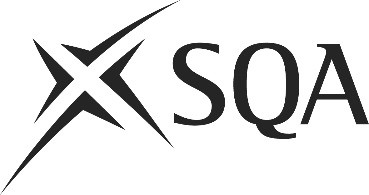 Unit PPL2FBS16 (HL1M 04)	Provide a Silver ServiceI confirm that the evidence detailed in this unit is my own work.I confirm that the candidate has achieved all the requirements of this unit.I confirm that the candidate’s sampled work meets the standards specified for this unit and may be presented for external verification.Unit PPL2FBS16 (HL1M 04)	Provide a Silver ServiceThis page is intentionally blankUnit PPL2FBS16 (HL1M 04)	Provide a Silver ServiceUnit PPL2FBS16 (HL1M 04)	Provide a Silver ServiceUnit PPL2FBS16 (HL1M 04)	Provide a Silver ServiceUnit PPL2FBS16 (HL1M 04)	Provide a Silver ServiceSupplementary evidenceCandidate’s nameCandidate’s signatureDateAssessor’s nameAssessor’s signatureDateCountersigning — Assessor’s name(if applicable)Countersigning — Assessor’s signature(if applicable)DateInternal verifier’s nameInternal verifier’s signatureDateCountersigning — Internal verifier’s name(if applicable)Countersigning — Internal verifier’s signature(if applicable)DateExternal Verifier’s initials and date (if sampled)Unit overviewThis unit is about the silver service of a variety of food items. It covers the equipment that you will need to provide a silver service, the types of foods that may be served in this way from soups and sauces to meat, poultry, vegetables and desserts. This unit also covers how you clear the table in between finished courses in order to maintain an appealing environment for your customers.Sufficiency of evidenceThere must be sufficient evidence to ensure that the candidate can consistently achieve the required standard over a period of time in the workplace or approved realistic working environment.Performance criteriaScope/RangeScope/RangeWhat you must do:What you must cover:What you must cover:There must be evidence for all Performance Criteria (PC). The assessor must assess PCs 1–8 by directly observing the candidate’s work.All scope/range must be covered. There must be performance evidence, gathered through direct observation by the assessor of the candidate’s work for:All scope/range must be covered. There must be performance evidence, gathered through direct observation by the assessor of the candidate’s work for:Silver serve food1	Ensure that your prepared, clean and undamaged service equipment is ready for service according to your workplace service standards.2	Ensure that the food you are going to serve is the correct type, quantity and quality required and that it is arranged in a way that allows easy service.3	Portion, serve and present the food items in an appealing manner, using the appropriate service equipment.4	Handle and dispose of surplus food items and equipment appropriately in order to maintain the appearance and ambience of the customer dining area.5	Carry out your work with the minimum of disturbance to customers, whilst remaining available to assist your customers as required.Clear finished courses6	Clear finished courses from the table at the appropriate time, systematically, with the assistance of other staff members and according to your workplace service standards.7	Check crockery, cutlery and other table items in between courses. Replace or remove items as necessary.8	Maintain the appearance of the table by clearing waste and food debris according to your workplace service standards.two from:a	dishes or liners or flats b	service cutleryc     service cloths or linen or glovesone from:d	function operation e	restaurant operation f      buffet or carvery operationfive from:g	soupsh	gravies or saucesi	solid items (e.g. meat, poultry, bread rolls, potatoes]j	sliced meat or poultryk	small chopped items (e.g. rice, vegetables)l	wedged items (e.g. pies or tarts or gateauxm	puddings or spooned dessertsn	cheeseall courses:o	starterp	main courseq     dessert or cheesethree from:r	crockerys	cutleryt	glasswareu	condiments and accompanimentsv     table items or napkinsSilver serve food1	Ensure that your prepared, clean and undamaged service equipment is ready for service according to your workplace service standards.2	Ensure that the food you are going to serve is the correct type, quantity and quality required and that it is arranged in a way that allows easy service.3	Portion, serve and present the food items in an appealing manner, using the appropriate service equipment.4	Handle and dispose of surplus food items and equipment appropriately in order to maintain the appearance and ambience of the customer dining area.5	Carry out your work with the minimum of disturbance to customers, whilst remaining available to assist your customers as required.Clear finished courses6	Clear finished courses from the table at the appropriate time, systematically, with the assistance of other staff members and according to your workplace service standards.7	Check crockery, cutlery and other table items in between courses. Replace or remove items as necessary.8	Maintain the appearance of the table by clearing waste and food debris according to your workplace service standards.Evidence for the remaining points under ‘what you must cover’ may be assessed through questioning or witness testimony.Evidence for the remaining points under ‘what you must cover’ may be assessed through questioning or witness testimony.Evidence referenceEvidence descriptionDatePerformance criteriaPerformance criteriaPerformance criteriaPerformance criteriaPerformance criteriaPerformance criteriaPerformance criteriaPerformance criteriaEvidence referenceEvidence descriptionDateWhat you must doWhat you must doWhat you must doWhat you must doWhat you must doWhat you must doWhat you must doWhat you must doEvidence referenceEvidence descriptionDate12345678Evidence referenceEvidence descriptionDateScope/RangeScope/RangeScope/RangeScope/RangeScope/RangeScope/RangeScope/RangeScope/RangeScope/RangeScope/RangeScope/RangeScope/RangeScope/RangeScope/RangeScope/RangeScope/RangeScope/RangeScope/RangeScope/RangeScope/RangeScope/RangeScope/RangeEvidence referenceEvidence descriptionDateWhat you must coverWhat you must coverWhat you must coverWhat you must coverWhat you must coverWhat you must coverWhat you must coverWhat you must coverWhat you must coverWhat you must coverWhat you must coverWhat you must coverWhat you must coverWhat you must coverWhat you must coverWhat you must coverWhat you must coverWhat you must coverWhat you must coverWhat you must coverWhat you must coverWhat you must coverEvidence referenceEvidence descriptionDateabcdefghijklmnopqrstuvKnowledge and understandingKnowledge and understandingEvidence referenceand dateWhat you must know and understandWhat you must know and understandEvidence referenceand dateFor those knowledge statements that relate to how the candidate should do something, the assessor may be able to infer that the candidate has the necessary knowledge from observing their performance or checking products of their work. In all other cases, evidence of the candidate’s knowledge and understanding must be gathered by alternative methods of assessment (eg oral or written questioning).For those knowledge statements that relate to how the candidate should do something, the assessor may be able to infer that the candidate has the necessary knowledge from observing their performance or checking products of their work. In all other cases, evidence of the candidate’s knowledge and understanding must be gathered by alternative methods of assessment (eg oral or written questioning).Evidence referenceand dateSilver serve foodSilver serve foodSilver serve food1Safe and hygienic working practices when providing a silver service.2Why it is important to have correct information regarding the menu, availability, dish composition, ingredients and cooking methods.3What your workplaces procedures for the serving of each courses are.4The importance of correctly portioning food.5The importance of food presentation.6Why and to whom all customer incidents should be reported.7The types of unexpected situations that may occur when providing a silver service and how to deal with these.Clear finished coursesClear finished coursesClear finished courses8Safe and hygienic working practices when clearing finished courses.9Your workplace procedure for clearing finished courses.10Why customer dining and service areas must be kept free from rubbish and food debris.11Why waste must be handled and disposed of correctly.12The types of unexpected situations that may occur when clearing finished courses and how to deal with them.EvidenceEvidenceDate123456Assessor feedback on completion of the unit